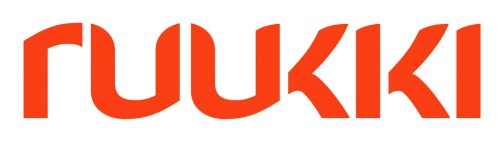 25 декабря 2014, Москва Пресс-релизКомпания Ruukki приняла участие в строительстве второго завода для «Уралкран» Компания Ruukki, ведущий поставщик решений из металла  для  строительства, осуществила поставку металлоконструкций и комплектующих для второго кранового завода ООО УК «Уралкран» в подмосковном городе Луховицы. Для объекта были изготовлены и поставлены металлические конструкции каркаса  весом 600 тонн, стеновые и кровельные ограждающие конструкции общим объемом более 17 тыс. м2. В 2013 г.  Ruukki успешно завершила строительство завода VERTA в Коркино (Челябинская обл.), именно поэтому заказчик обратился в компанию Ruukki, полагаясь на свой успешный опыт сотрудничества в прошлом. Завод по производству подъемной техники был открыт 18 декабря 2014 года. Здание выполнено по индивидуальному проекту компании Ruukki. Современный заводской комплекс состоит из производственного и административно-бытового корпуса (АБК). Общая площадь зданий составляет 11400м2. Как завод в Челябинской области, так и завод в г. Луховицы был построен по технологии быстровозводимых зданий из металлоконструкций Ruukki. Отличительной особенностью проекта в г. Луховицы является применение фермы на основе профильной трубы, в то время как в Коркино использовались балки переменного сечения. Как и на предыдущем объекте были применены разноцветные стеновые сэндвич-панели, что позволило сделать здание уникальным среди зданий подобного применения. Строительство здания завода и трехэтажного здания АБК осуществлял давний официальный партнёр Ruukki, компания ООО «АРС-Трейд», обладающая большим опытом строительства быстровозводимых промышленных зданий из металлоконструкций.Группа Компаний «УРАЛКРАН» является одним из крупнейших производителей мостовых и козловых кранов и грузозахватных приспособлений для производственных отраслей. Планируется, что Луховицкий крановый завод будет оснащен новейшим высокотехнологичным импортным оборудованием. На предприятии будут изготавливаться грузоподъемное оборудование широкого спектра назначения. При полной загрузке производства штат завода может превышать 250 человек, работающих в три смены.«Компания Ruukki специализируется на строительстве зданий для промышленных нужд. За долгие годы работы в этой отрасли, нами уже разработаны готовые технологические решения, позволяющие строить промышленные здания в сжатые сроки, отлажена логистика поставок, что позволяет всегда точно в срок выполнять заказ клиента независимо от его местоположения. Производственные мощности Ruukki позволяют выполнять не только типовые проекты, но и учитывать индивидуальные особенности проектов», - комментирует Раиса Николаевна Блохина, руководитель департамента управления приоритетными проектами в Ruukki. О компании Ruukki ConstructionRuukki Construction обслуживает потребителей в сфере строительства. Мы предлагаем полный диапазон продукции и услуг - от проектирования до установки, что помогает развивать деятельность наших корпоративных клиентов, среди которых инвесторы и строительные компании. В Ruukki Construction работает порядка 3 500 человек на 16 производственных предприятиях в Европе. Сравнимые чистые продажи в 2013 году составили 740 млн. ЕВРО.Ruukki Construction является подразделением SSAB. SSAB это сталелитейная компания, которая базируется в странах Северной Европы и США и действует более, чем в 50 странах мира. Акции компании котируются на фондовой бирже NASDAQ OMX в Стокгольме. www.ssab.comКонтактыЗа дополнительной информацией обращайтесь к Ксении Войтовой, PR директор компании Ruukki Ruse-mail: Kseniya.voitova@ruukki.com Ольге Зуевойтел. +7 495 6443938 e-mail:olga.zu@actionprgroup.com